536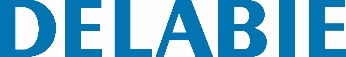 ECO straight grab bar Ø 25mm, 600mmReference: 536 Specification DescriptionECO straight grab bar for people with reduced mobility.Ø 25mm tube, 600mm centres.Bright polished 304 stainless steel tube.Visible fixings, secured to wall by a 3-hole plate.10-year warranty.